  ΣΥΛΛΟΓΟΣ ΕΚΠΑΙΔΕΥΤΙΚΩΝ Π. Ε.                    Μαρούσι  15 – 1 – 2024                                                                                                                  ΑΜΑΡΟΥΣΙΟΥ                                                   Αρ. Πρ.: 30Ταχ. Δ/νση: Μαραθωνοδρόμου 54                                             Τ. Κ. 15124 Μαρούσι                                                            Τηλ.: 2108020788 Fax:2108020788                                                       Πληροφ.: Δ. Πολυχρονιάδης 6945394406                                                                                     Email:syll2grafeio@gmail.com                                           Δικτυακός τόπος: http//: www.syllogosekpaideutikonpeamarousiou.grΠΡΟΣ: ΠΕΝΕΝ Κοινοποίηση: Δ. Ο. Ε., Συλλόγους Εκπ/κών Π. Ε. της χώρας, ΤΑ ΜΕΛΗ ΤΟΥ ΣΥΛΛΟΓΟΥ ΜΑΣ ΨΗΦΙΣΜΑ Καταδικάζουμε την δικαστική και πολιτική δίωξη κατά της ΠΕΝΕΝΟ Σύλλογος Εκπαιδευτικών Π. Ε. Αμαρουσίου καταγγέλλει ως μεθοδευμένη από εφοπλιστικά κυβερνητικά κέντρα την δικαστική δίωξη κατά της ΠΕΝΕΝ και του Προέδρου της, Αντώνη Νταλακογεώργου, η οποία ασκήθηκε από την εισαγγελία Πειραιά και αφορά την απεργία στις 10/6/2021.Η απεργία στις 10 Ιούνη 2021 αφορούσε την εναντίωση στο αντιδραστικό – αντεργατικό νόμο Χατζηδάκη (4808/2021) και είχε κινητοποιήσει το σύνολο των συνδικάτων στον ιδιωτικό και δημόσιο τομέα (ΓΣΕΕ – ΑΔΕΔΥ – Εργατικά Κέντρα – Ομοσπονδίες και πολλές εκατοντάδες Σωματεία) στην Πανεργατική – Πανελλαδική απεργία.Ταυτόχρονα στον χώρο της Ναυτιλίας η απόφαση για στήριξη και υλοποίηση της απεργίας έγινε με την συμμετοχή και των 13 Ναυτεργατικών Σωματείων.Την ημέρα της απεργίας οι Ναυτιλιακές – Ακτοπλοϊκές εταιρίες είχαν από μόνες τους ανακοινώσει την ματαίωση όλων των δρομολογίων.Γι’ αυτό στο λιμάνι του Πειραιά όχι μόνο δεν σημειώθηκε κανένα επεισόδιο, αλλά στην πράξη δεν κατήλθε κανένας επιβάτης για να ταξιδεύσει.Κατά συνέπεια είναι αβάσιμες και απολύτως κατασκευασμένες οι κατηγορίες ενάντια στην ΠΕΝΕΝ που αφορούν δήθεν παρεμπόδιση στην εκτέλεση των δρομολογίων πλοίων που θα αναχωρούσαν από τον Πειραιά.Εξάλλου η συμμετοχή των πληρωμάτων στην αναφερόμενη απεργία ήταν καθολική!Με βάση τα παραπάνω δεδομένα προκύπτει ότι η επιχειρούμενη δίωξη είναι βαθιά πολιτική πράξη και αποσκοπεί μέσω των δικαστικών διώξεων στην υπονόμευση του δικαιώματος της απεργίας και στον εκφοβισμό των Ναυτεργατών μέσω της επιλεκτικής στοχοποίησης της ΠΕΝΕΝ.Υπογραμμίζουμε ότι ο Πρόεδρος της ΠΕΝΕΝ είναι και Β΄ Αντιπρόεδρος του Εργατικού Κέντρου Πειραιά.Απ’ αυτή την πλευρά η δικαστική δίωξη του, αποτελεί ευθεία στοχοποίηση συνολικά του εργατικού κινήματος του Πειραιά.Απαιτούμε την άμεση απόσυρση των κατασκευασμένων κατηγοριών σε βάρος της ΠΕΝΕΝ και του προέδρου της.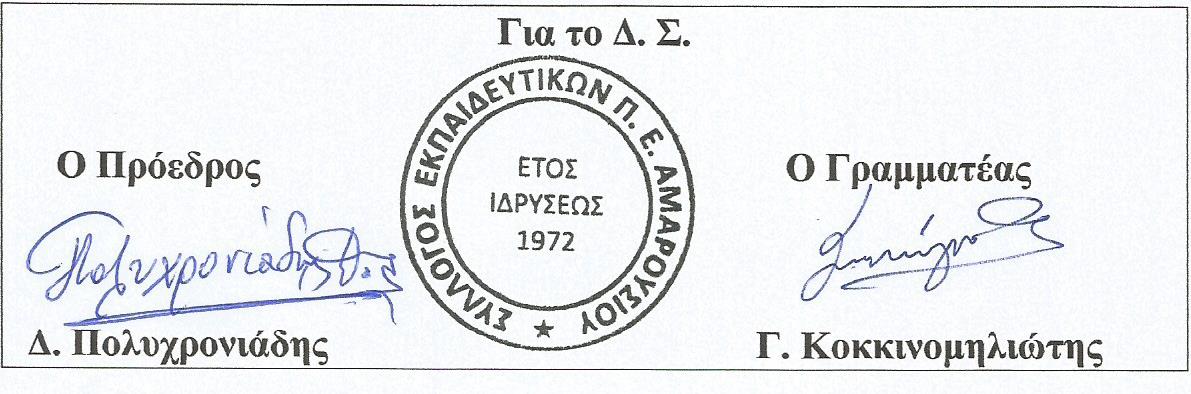 